ПАСПОРТ СПЕЦИАЛИСТА8. Гражданство КыргызстанОбразование высшее9. Киргизский сельскохозяйственный институт им. К.И. Скрябина2. год окончания вуза – год 1993гМесто работы в настоящее время1. Государство Кыргызстан2. Организация Кыргызский национальный аграрный университет им. К.И. Скрябина3. Должность начальник отдела кадровНаличие ученой степени1. Степень (К) ____________________________________________________________________Отрасль наук ____________________________________________________________________Шифр специальности (по номенклатуре научных работников) ___________________________Дата присуждения ________________________________________________________________2. Степень (Д) ____________________________________________________________________Отрасль наук ____________________________________________________________________Шифр специальности (по номенклатуре научных работников) ___________________________Дата присуждения ________________________________________________________________Наличие ученых званий1. Ученое звание (доцент/снс) ______________________________________________________Специальность __________________________________________________________________Дата присвоения _________________________________________________________________2. Ученое звание (профессор) ______________________________________________________Специальность __________________________________________________________________Дата присвоения _________________________________________________________________Наличие академических званий1. Звание _____________________________ Академия _________________________________2. Звание _____________________________ Академия _________________________________1. Количество публикаций ________________ в т.ч. научных ____________________________монографий _____________________, учебно-методических ____________________________открытий ___________________________, изобретений ________________________________Научные трудыОсновные: шифр научной специальности ____________________________________________1. ______________________________________________________________________________Дата заполнения 20 сентября 2022 г.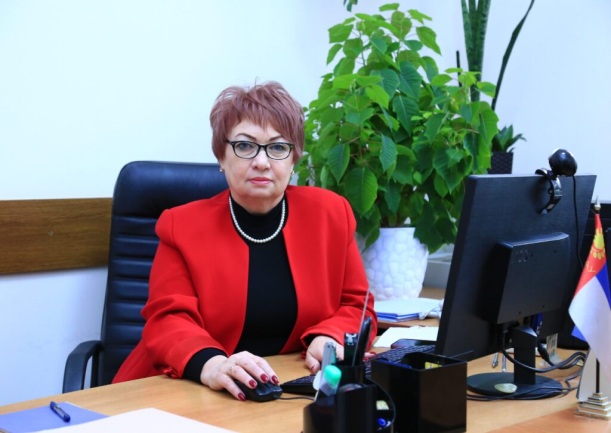 1. Фамилия     Руденко2. Имя            Танзиля3. Отчество Шарапиевна4. Пол   жен.5. Дата рождения 06.07.19586. Кыргызская ССР, Кантский район, п.Кыргшелк7. балкарка